d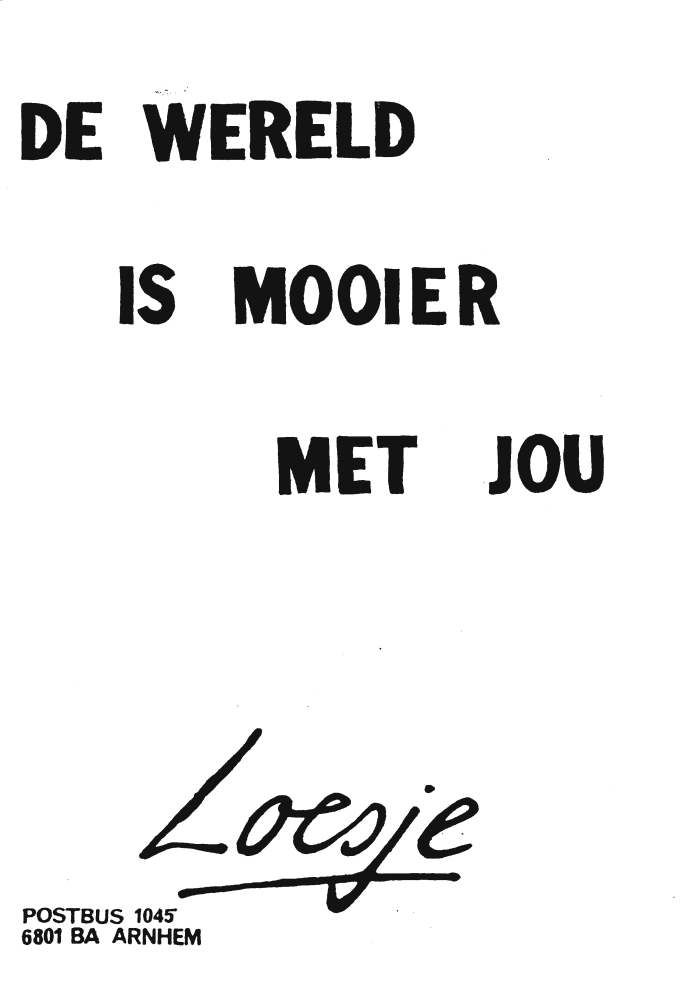 